PL MAT 2.r. šp.   Meno:                               Precvič si sčítanie a odčítanie čísel v obore do 10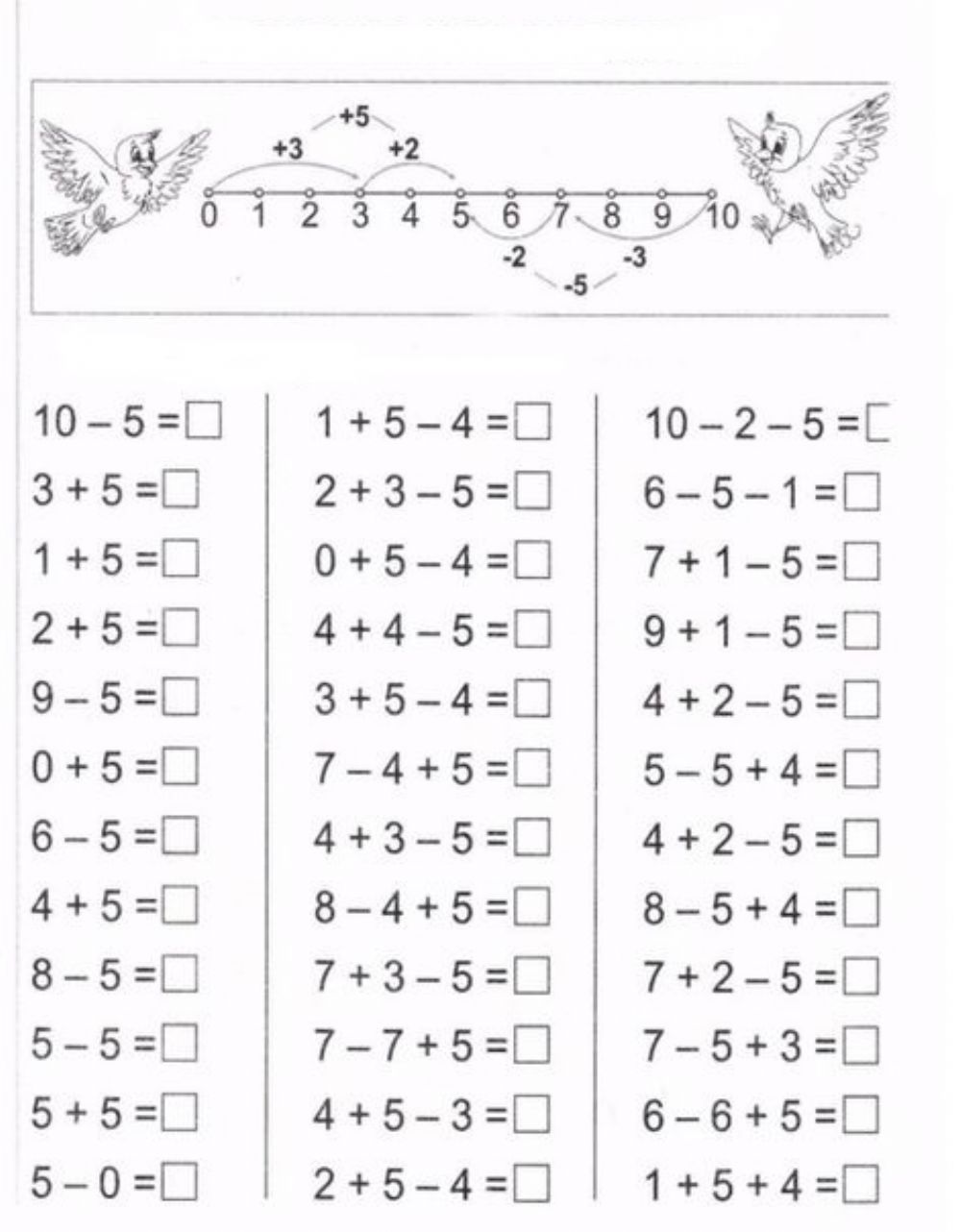 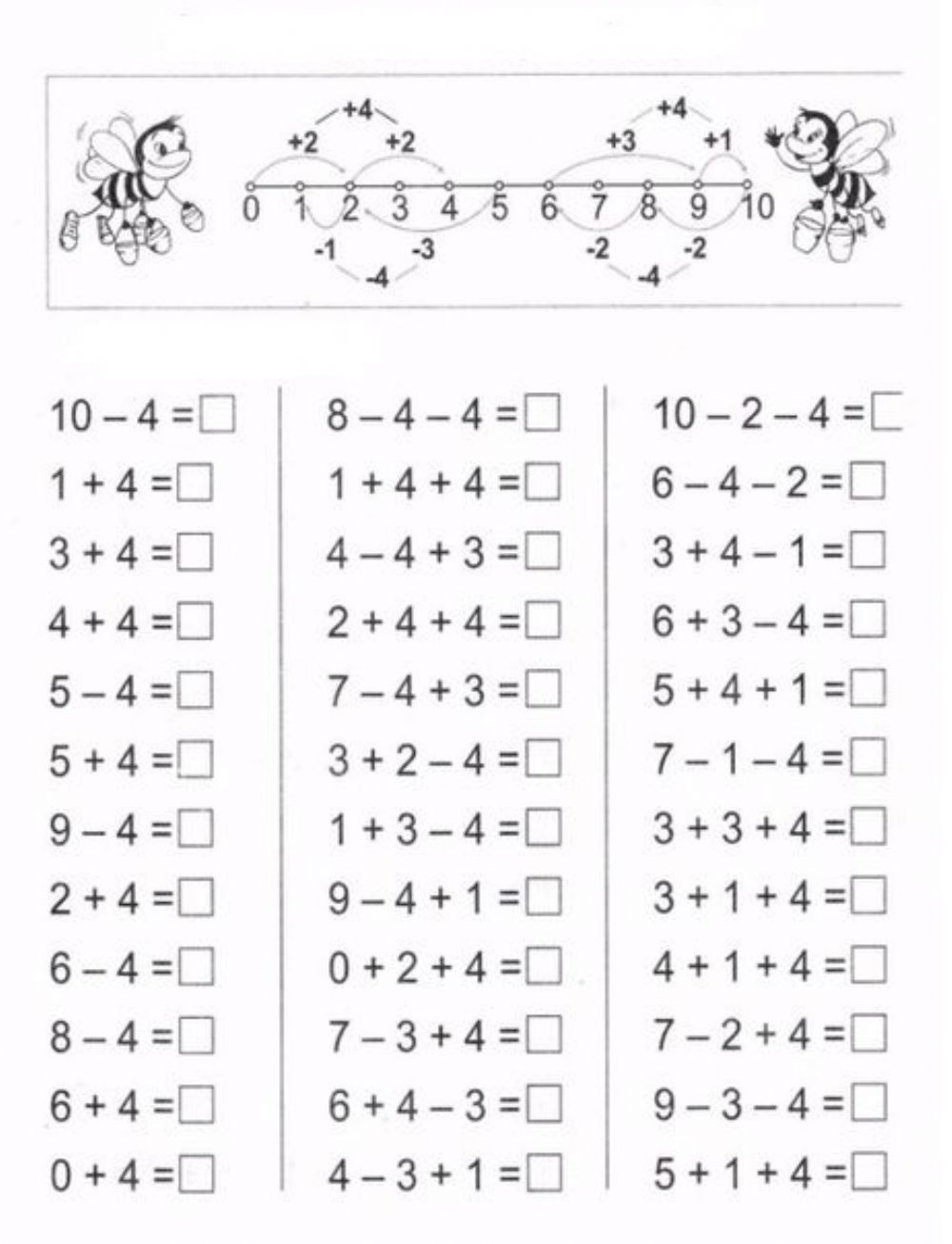 